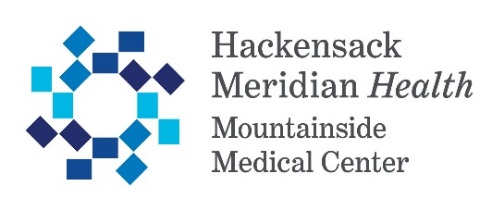 SOLICITAÇÃO PARA TRATAMENTO NÃO REMUNERADONome do Paciente (Sobrenome, Nome, Meio) 		Número do Seguro Social			Data de Nasc.End Postal						Cidade			Estado			Zip																	Tel Resid #						Celular #											RELACIONE TODAS AS PROPRIEDADES Decididamente inelegível para Medicaid			_______	Alta Renda	_________ Estrangeiro inelegível									_______	Não Inválido	_________ Não conformidade com Medicaid Valor do imóvel nos EUA ou em outro país (se não residência familiar onde você mora) $__________                           Prestadora de Seguro de Saúde					Política nº					Grupo nºSeguro         Endereço						Cidade			Estado		Zip		
Valor da Fatura paga pelo Seguro		Valor NÃO pago pelo Seguro			Data do Serviço			
Eu certifico que as informações acima são verdadeiras e precisas até onde vai meu conhecimento.  Além disso, vou solicitar todos os auxílios (Medicaid, Medicare, Seguro, etc.) disponíveis para pagamento de minhas despesas hospitalares e tomarei qualquer medida razoavelmente necessária para obter tal auxílio e irei designar ou pagar ao Hackensack Meridian Health o valor recuperado para as despesas hospitalares.  Eu entendo que é minha obrigação fornecer ao hospital prova da resolução da Medicaid. Eu entendo que esta solicitação é feita para que o hospital possa julgar minha qualificação para serviços não remunerados segundo o Programa de Tratamento não Remunerado do Departamento de Saúde do Estado.  Com base nos critérios estabelecidos em arquivo no hospital, se qualquer informação que eu tenha fornecido se revele inverídica, eu entendo que o hospital poderá reavaliar minha situação financeira e tomar as medidas que julgar apropriadas.X ______________________________________________________________________	 			Data __________________			Assinatura do Solicitante																				                                                                DO NÃO ESCREVA ABAIXO DESTA LINHA (PARA USO EXCLUSIVO DO ESCRITÓRIO)
_______________________________________________________________________________________________________________________________________ DETERMINAÇÃO DE QUALIFICAÇÃO										Data receb solicitação  	Renda verificada		____Solicitação aprovada			____ Verif Renda Pendente				___ Sim	___ Não		____ Medicaid Pendente 			____ Propriedades PendenteSolicitação Negada:	________			MOTIVO:					Percentual de Qualificação	________%        Assinatura da Pessoa que tomou a decisão			                    Data:	                                                                                                                                                                                                                                                                                                                                                                                                                                                                                                                                                                 OBS.: SE A SOLICITAÇÃO FOR NEGADA VOCÊ PODE SOLICITAR NOVAMENTE PARA SERVIÇOS FUTUROSPaciente Nome:______________________________________		Conta nº_________________________C E R T I F I C A Ç Õ E S___A.	Eu certifico que não tenho cobertura de saúde disponível para cobrir o custo desse serviço.___B.  Circule o estado civil:  solteiro, casado, divorciado, viúvo		 Eu tenho (nº) ____ crianças menores ___ C.	Eu certifico que sou casado e separado e não tenho ligações financeiras com meu cônjuge desde_________	Assinado: ___________________________________________ ___ D.	Eu certifico que não recebo nenhuma pensão alimentícia de meu ex-cônjuge. 	Assinado: ___________________________________________ ___ E.	Eu certifico que não tive nenhuma renda desde: ____/____/_______ F.	No momento do atendimento eu estava empregado em: _________________________________________	Data da contratação:___/___/___  Minha renda bruta era de $_________ Semanal/Quinzenal/Mensal/Anual	Eu recebia outra renda de __________________________ $_________ Semanal/Quinzenal/Mensal/Anual___ G.	Eu certifico que declarei/não declarei o Imposto de Renda do ano de ___________. Se não, informe o 
motivo para não declarar: 	________________________________________________________________________________________ H.	Eu certifico que não tenho nenhum tipo de propriedade.Assinado: ________________________________________ Relação com o paciente: _________________														Página 1___ I.	Eu certifico que resido em (Endereço)   ____________________________________________________	____________________________________________________________________________________Eu moro sozinho ou com      _______________________________________ J.	Eu certifico que sou residente do Estado de New Jersey desde ______________. Eu não tenho residência em nenhum outro estado ou país e tenho toda a intenção de continuar residindo em New Jersey.___ K.	Eu atesto que sou sem-teto desde ____/____/_____. Ocasionalmente eu fico / não fico em um abrigo local.Nome/Endereço do Abrigo:  ____________________________________________________________	Eu tenho / eu não tenho identidade.Assinado:_______________________________________________________ L.	Estou fazendo esta Declaração para solicitar Atendimento Beneficente. Eu entendo que as informações, que apresentei, estão sujeitas à verificação pelo Hackensack Meridian Health e pelos Governos Federal e Estadual.  A adulteração voluntária desses fatos irá anular esta solicitação para Atendimento Beneficente e eu estarei sujeito e serei responsável por todos os custos e penalidades civis de acordo com a N.J.S.A 26:2H-18.63.Se assim solicitado pelo Hackensack Meridian Health, irei solicitar auxílio médico do governo ou outros para pagamento da conta do hospital se eu me qualificar para o auxílio.Eu certifico que as informações relativas à minha renda, número de membros da família e propriedades são verdadeiras e precisas até a extensão  máxima do meu conhecimento.	Assinado: ____________________________________		Data: _________________		          Paciente / Cônjuge / Pais / Responsável 	Testemunha: ___________________________________		Data: _________________											Página 2	                                   Empregador  Nome e Endereço                                                                                                                            Tel Comercial nº                                                                                                                                                                                                                                   (            )                                                                                         LISTE OUTRAS FONTES DE RENDA ABAIXO                                        TOTAL RENDA FAMILIAR BRUTA                 Empregador  Nome e Endereço                                                                                                                            Tel Comercial nº                                                                                                                                                                                                                                   (            )                                                                                         LISTE OUTRAS FONTES DE RENDA ABAIXO                                        TOTAL RENDA FAMILIAR BRUTA                 Empregador  Nome e Endereço                                                                                                                            Tel Comercial nº                                                                                                                                                                                                                                   (            )                                                                                         LISTE OUTRAS FONTES DE RENDA ABAIXO                                        TOTAL RENDA FAMILIAR BRUTA                 Empregador  Nome e Endereço                                                                                                                            Tel Comercial nº                                                                                                                                                                                                                                   (            )                                                                                         LISTE OUTRAS FONTES DE RENDA ABAIXO                                        TOTAL RENDA FAMILIAR BRUTA                 Empregador  Nome e Endereço                                                                                                                            Tel Comercial nº                                                                                                                                                                                                                                   (            )                                                                                         LISTE OUTRAS FONTES DE RENDA ABAIXO                                        TOTAL RENDA FAMILIAR BRUTA                 Assistência Social$Desemprego/Deficiência$Mês anterior/ 4 semanas x 13  $Últimos 3 meses$Últimos 12 meses$Seguro Social$Indenização trabalhista$Renda Anual Total$Membros da família ____Relacione familiares diretos e datas de nascimento    Membros da família ____Relacione familiares diretos e datas de nascimento    Pensão$Pensão alimentícia/filhos$                                                                                                                                                                               Renda de aluguel$Relacione qualquer outra renda $                       Conta de poupança$Conta corrente$Pagtos. mensais/Bolsas de estudo/Concessões$Depósitos diretos para Cartões de Débito pré-pagos$Contas de aposentadoria ou Plano de previdência$Ações/Títulos/Obrigações$Outras propriedades$Total de propriedades$